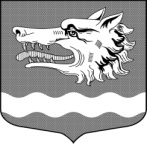 СОВЕТ ДЕПУТАТОВ                                                                      Раздольевского сельского поселения Приозерского муниципального района Ленинградской областиРЕШЕНИЕот  13 ноября 2023 года                                                                               № 226О возможности заключения концессионного соглашения в отношении объектов теплоснабженияВ соответствии с п. 5 ч.10 ст. 35, ч.1, ч.2 ст.51 Федерального Закона от 06.10.2003 года № 131 – ФЗ «Об общих принципах организации местного самоуправления в Российской Федерации», руководствуясь Уставом Запорожского сельского поселения Приозерского муниципального района Ленинградской области, Положением «О порядке управления и распоряжения муниципальным имуществом в муниципальном образовании Раздольевское сельское поселение муниципального образования Приозерский муниципальный район Ленинградской области, утвержденным решением совета депутатов 
от 23.08.2019 года № 173, на основании обращения администрации 
о предложении ООО «Энерго-Ресурс» от 16.10.2023 г. вх. № 2348 о заключении концессионного соглашения в отношении объектов теплоснабжения, находящихся в собственности администрации Раздольевского сельского поселения Приозерского муниципального района Ленинградской области, 
в соответствии со статьей 37 Федерального закона от 21.07.2005 г. №115-ФЗ 
«О концессионных соглашениях» (далее – Федеральный закон 
«О концессионных соглашениях»), совет депутатов РЕШИЛ:          Считать возможным заключить концессионное соглашение 
на представленных в предложении о заключении концессионного соглашения условиях с лицом, выступающим с инициативой заключения концессионного соглашения (ООО «Энерго-Ресурс»), в соответствии с Федеральным законом 
«О концессионных соглашениях».Администрации Раздольевского сельского поселения:В течение 10 дней со дня принятия настоящего решения обеспечить размещение настоящего решения, предложения о заключении концессионного соглашения одновременно с проектом концессионного соглашения 
на официальном сайте в информационно-телекоммуникационной сети «Интернет» для размещения информации о проведении торгов (www.torgi.gov.ru) в целях принятия заявок о готовности к участию в конкурсе на заключение концессионного соглашения на условиях, представленных 
в проекте концессионного соглашения, предусмотренного в предложении 
о заключении концессионного соглашения (далее – конкурс), от иных лиц, представляющих заявки о готовности к участию в конкурсе, отвечающих требованиям, предъявленным частью 4 статьи 37 Федеральный закон 
«О концессионных соглашениях».В течение 45 дней со дня размещения предложения о заключении концессионного соглашения в соответствии с пунктом 2.1. настоящего решения обеспечить прием заявок о готовности к участию в конкурсе от иных лиц, отвечающих требованиям, предъявленным частью 4 статьи 37 Федеральный закон «О концессионных соглашениях», по месту нахождения администрации Запорожского сельского поселения.В случае поступления заявок о готовности к участию в конкурсе обеспечить их рассмотрение в соответствии с частью 4.9 статьи 37 Федеральный закон «О концессионных соглашениях».Настоящее решение вступает в силу со дня его официального опубликования в средствах массовой информации, и подлежит опубликованию на официальном сайте администрации Раздольевского сельского поселения.Глава Раздольевского сельского поселения 	                                 А.В. Долгов      	     Михайлова Е.А. 66-725